Рекомендации  для родителей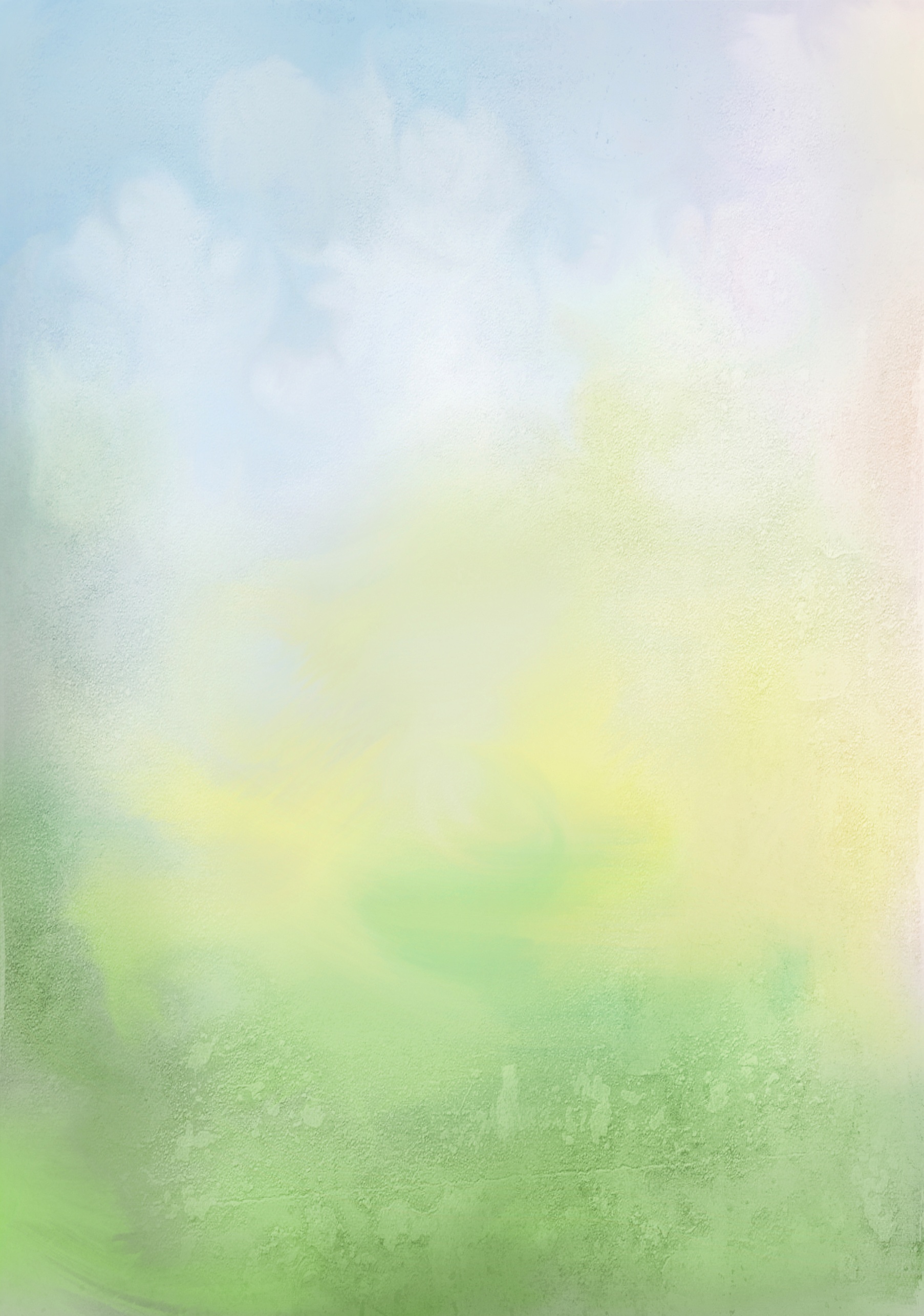 «Как развить внимание у ребёнка»"Считает ворон, "витает в облаках", "допускает элементарные ошибки"… Наверняка каждый родитель слышал подобные жалобы от педагога на невнимательность ребенка. И вроде развивали малыша, как могли, и времени ему уделяли достаточно. Однако мозг ребенка должен постоянно подвергаться нагрузке. Только тогда функции памяти и внимания не будут тревожить родителей и педагогов. И хоть развитие внимания детей – процесс увлекательный и в то же время сложный, попробовать все же стоит.Особенности внимания у детей Внимание – это, прежде всего, устойчивая реакция ребенка на внешнее воздействие окружающей среды. Обычно выделяют три вида внимания:непроизвольное – не требует усилий и возникает само по себе. Проявляется в реакции ребенка на все яркое, шумное и необычное;произвольное – обычно формируется к 7-ми годам и развивается по мере развития человека. Характеризуется тем, что человек сосредотачивается на том, что он должен сделать, а не том, что хочется. От таких действий требуется усидчивость, сила воли и самодисциплина;послепроизвольное внимание – возникает аналогично с произвольным, однако харакеризуется тем, что человек выполняет деятельность с удовольствием, вдохновением и без напряжения.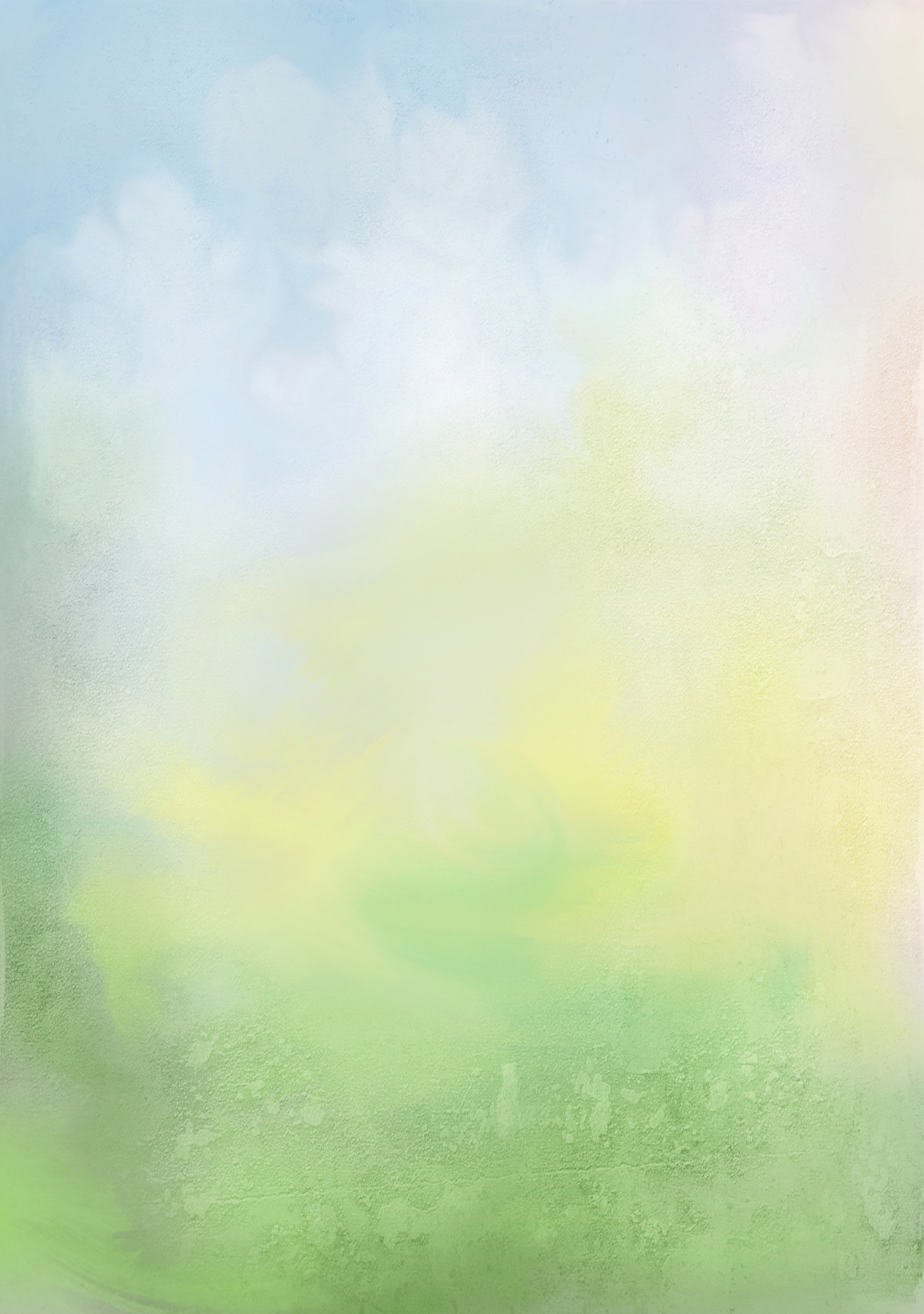 Если для вас актуален вопрос: «Как удержать внимание ребенка?» для начала следует запомнить, что в дошкольном и младшем школьном возрасте преобладает его непроизвольный вид. Заинтересовать ребенка в этот период можно чем-то новым или ярким. С началом обучения в школе важна тренировка произвольного внимания у детей. Сделать это можно с помощью повышения мотивации к обучению (поощрение, обещание награды на хорошую оценку и т.п.), а также с помощью игр и упражнений.Игры на внимание для детейПрежде чем вы начнете какие-либо упражнения, запомните некоторые особенности развития внимания у детей:не прячьте свои эмоции. Играя с ребенком, проявляйте интерес, восторг или удивление;придумывайте неординарные способы привлечь внимание ребенка. Не забывайте, что привлечь его можно с помощью чего-то неожиданного, наглядного или эмоционального;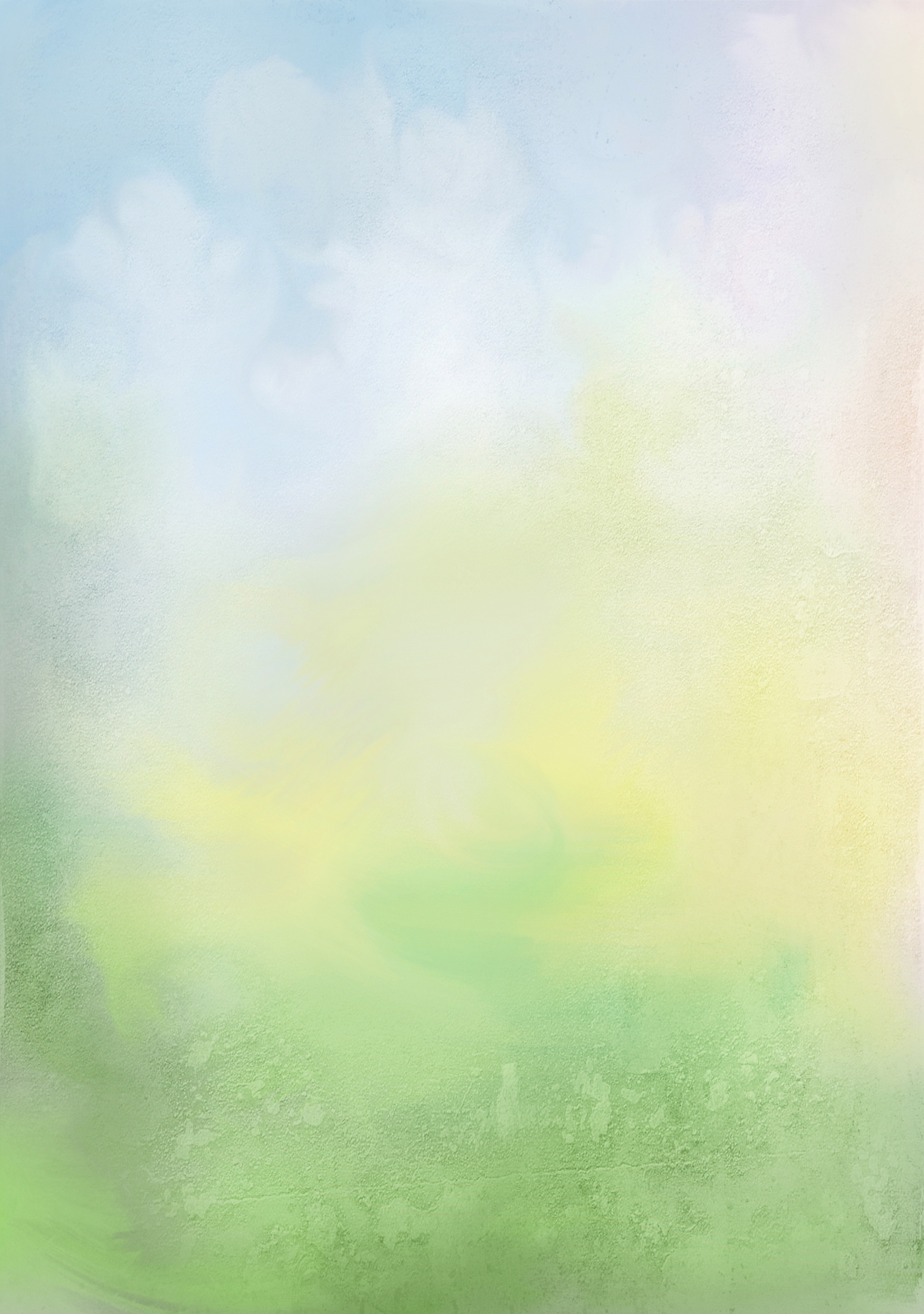 в любом упражнении давая ребенку задание, следите за тем, чтобы оно было внятным, конкретным, доброжелательным и пошаговым;занимайтесь с ребенком, когда этому располагают его настроение и самочувствие, а также когда рядом нет помех, в виде ярких игрушек, шумов, музыки и различных движущихся объектов;если ребенок занят, не отвлекайте его чтобы дать новое задание.Развивающие внимание игры для детей делятся на несколько видов в зависимости от того, на что они направлены. Прежде чем начать заниматься с ребенком, определите, что именно вы хотите развивать.1.Развитие концентрации внимания. Основное упражнение, которое рекомендуется всем, кто не знает, как повысить внимание у ребенка – «корректурная проба». Ребенку предлагается два варианта этого занятия. Крупный текст на бланках или обычная книга с крупным шрифтом. По инструкции нужно в течение 5-7 минут найти одинаковые буквы (например, только «а» или «в») и зачеркнуть их. Пока ребенок занимается поиском важно не помогать ему и следить, чтобы он искал их по строчкам. В 7-8 лет дети должны успевать за 5 минут посмотреть около 350-400 знаков и допустить не более 10 ошибок. Заниматься следует ежедневно по 7-10 минут. Постепенно можно усложнить задание и увеличить количество букв до 4-5.2.Увеличение объема внимания и развитие кратковременной памяти. Развивающие внимание игры для детей в этом блоке характеризуются запоминанием определенного количества и порядка расположения предметов. Хорошим примером могут стать следующие упражнения: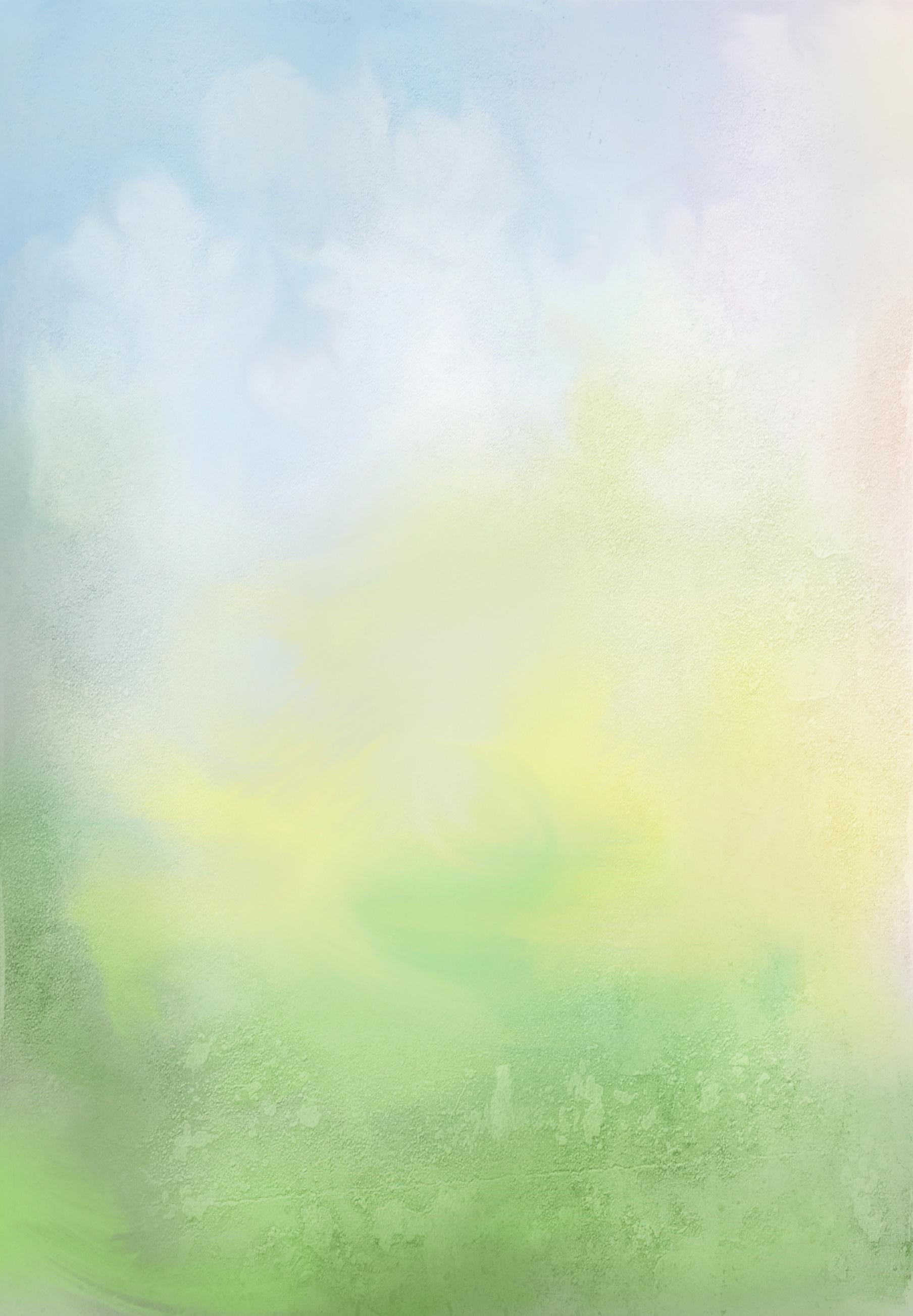 расположите перед ребенком от 3-х до 7-ми игрушек. Дайте задание малышу закрыть глаза и уберите одну из них. Открыв глаза, ребенок должен сказать какой игрушки не хватает;дайте ребенку две почти одинаковых картинки и попросите найти все отличия;задание обратное предыдущему. На рисунке ребенку нужно найти несколько одинаковых предметов.3.Тренировка и развитие распределения внимания. Ребенку дается сразу два задания, которые он должен выполнять одновременно. Например: ребенок читает книгу и на каждом абзаце хлопает в ладоши или стучит карандашом по столу.4.Развитие умения переключаться. Здесь также подойдут упражнения на развитие внимания детей с помощью корректуры

Только слова и буквы должны постоянно меняться. Также к этому блоку можно отнести старые добрые детские игры «съедобное-несъедобное», или «Ухо-нос». Во второй игре ребенок по команде должен показывать, где у него ухо, нос, губы и т.д. Можно путать малыша, называя одно слово, а держась за другую часть тела.Впервые задумавшись, как развить внимание у ребенка, прежде всего, помните, что вы сами должны быть к нему внимательны. А главное – это систематичность и регулярность занятий. Вы можете играть с ребенком в любом месте, по дороге в магазин, в очереди или в транспорте. Такое развлечение принесет ребенку огромную пользу и разовьет в нем не только внимание, но и уверенность в себе.